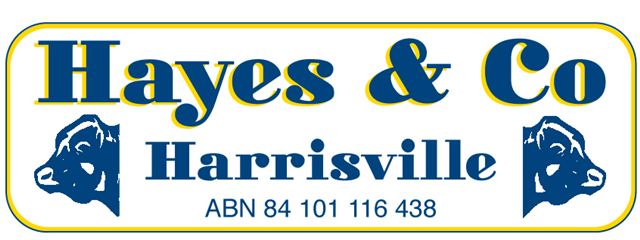 SILVERDALE CATTLE SALE MARKET REPORTSILVERDALE CATTLE SALE MARKET REPORTSILVERDALE CATTLE SALE MARKET REPORTSILVERDALE CATTLE SALE MARKET REPORTSILVERDALE CATTLE SALE MARKET REPORTWednesday 27th April 2016                        616 HEADWednesday 27th April 2016                        616 HEADWednesday 27th April 2016                        616 HEADWednesday 27th April 2016                        616 HEADWednesday 27th April 2016                        616 HEADQuality export cattle were in shorter supply this week and again slightly easier, while grain and pasture trade met with fully firm support.  Quality restocker cattle were also slightly easier along with vealers.Quality export cattle were in shorter supply this week and again slightly easier, while grain and pasture trade met with fully firm support.  Quality restocker cattle were also slightly easier along with vealers.Quality export cattle were in shorter supply this week and again slightly easier, while grain and pasture trade met with fully firm support.  Quality restocker cattle were also slightly easier along with vealers.Quality export cattle were in shorter supply this week and again slightly easier, while grain and pasture trade met with fully firm support.  Quality restocker cattle were also slightly easier along with vealers.Quality export cattle were in shorter supply this week and again slightly easier, while grain and pasture trade met with fully firm support.  Quality restocker cattle were also slightly easier along with vealers.DescriptionC/kgVendorkg$MEDIUM COWS 228.2AMMINO NOMINEES5051152.00COWS226.2CRIBRUM PASTORAL5951346.00DAIRY CULLS196.2NORWELL MILLING6751324.00MEATWORKS BULLS 248.0JJ & SA ERNST7451848.00PASTURE OX [6 Teeth]262.2N & L SURAWSKI5821525.00GRAIN ASSIST STEERS  289.2R KANOFSKI3651056.00GRAIN ASSIST HEIFERS289.2R KANOFSKI338978.00FEEDER STEERS 270.2CARY COBBIN4381183.00RESTOCKER STEERS274.2P & FA BUHLE323887.00RESTOCKER STEERS [Light]303.2EJS & EE WINDLEY220667.00PASTURE STEERS289.2TEIS & NOLAN4201215.00PASTURE HEIFERS268.2E WOODS4121105.00YEARLING STEERS280.0AMMINO NOMINEES300840.00VEALER STEERS289.2RB CHRISTENSEN233675.00VEALER HEIFERS263.2EJS & EE WINDLEY197518.00Office			07) 5463 8099     admin@hayesandco.com.auPeter Hayes		0418 755 732      peter@hayesandco.com.auCraig Bell 		0417 434 095      craig@hayesandco.com.auLandon Hayes 	0448 052 187      landon@hayesandco.com.au Office			07) 5463 8099     admin@hayesandco.com.auPeter Hayes		0418 755 732      peter@hayesandco.com.auCraig Bell 		0417 434 095      craig@hayesandco.com.auLandon Hayes 	0448 052 187      landon@hayesandco.com.au Office			07) 5463 8099     admin@hayesandco.com.auPeter Hayes		0418 755 732      peter@hayesandco.com.auCraig Bell 		0417 434 095      craig@hayesandco.com.auLandon Hayes 	0448 052 187      landon@hayesandco.com.au Office			07) 5463 8099     admin@hayesandco.com.auPeter Hayes		0418 755 732      peter@hayesandco.com.auCraig Bell 		0417 434 095      craig@hayesandco.com.auLandon Hayes 	0448 052 187      landon@hayesandco.com.au Office			07) 5463 8099     admin@hayesandco.com.auPeter Hayes		0418 755 732      peter@hayesandco.com.auCraig Bell 		0417 434 095      craig@hayesandco.com.auLandon Hayes 	0448 052 187      landon@hayesandco.com.au www.hayesandco.com.auwww.hayesandco.com.auwww.hayesandco.com.auwww.hayesandco.com.auwww.hayesandco.com.au